ALFRISTON PARISH COUNCILwww.alfristonparishcouncil.org.ukCLERK TO THE COUNCIL 						33 Swaines Way Mrs Victoria Rutt							Heathfield										East SussexTelephone – 07936 904 743 						TN21 0ANEmail – clerk@alfristonparishcouncil.org.uk										16th March 2022All members of the Parish Council are summoned to a Confidential Personnel Meeting of Alfriston Parish Council to be held in the AWMH on Monday 21st March 2022 following the APC meeting.      Victoria Rutt - Clerk to the Council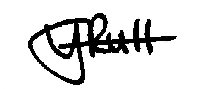 PART II - CONFIDENTIAL ITEMTo determine that the matters on this agenda are to be discussed in confidence.Discuss and agree Clerks annual appraisal for March 2021 – March 2022.Discuss and agree if Clerk should receive her annual ‘performance’ pay increment.  